Zgodnie z zapisami konwencji AETR zwolnienie z jej stosowania dotyczy przewozu realizowanego pojazdami do przewozu towarów, których dmcA.przekracza 12 ton. B.przekracza 3,5 tony.C.wynosi od 4 do 12 ton.D.nie przekracza 3,5 tony.Do czasu prowadzenia pojazdu przez kierowcę wlicza się czas trwaniaA.kierowania pojazdem.B.pakowania i konfekcjonowania.C.oczekiwania na załadunek lub wyładunek.D.załadunku i rozładunku oraz nadzór nad tymi czynnościamiZaładunek towaru na samochód trwa 90 minut. Kierowca ma do pokonania odległość 450 km. Pojazd porusza się ze średnią prędkością 60 km/h. Kierowca wykorzystuje niedzieloną przerwę w minimalnym wymaganym przepisami wymiarze. O której godzinie zostanie zrealizowany przewóz, jeżeli załadunek rozpocznie się ogodzinie 6.00?A.O godzinie 13:30B.O godzinie 14:45 C.O godzinie 15:00D.O godzinie 15:45Klient zlecił przedsiębiorstwu transportowemu dostawę ładunku między godziną 10:00 a 10:30. Odległość między punktem załadunku iwyładunku wynosi 180 km. Pojazd porusza się ze średnią prędkością 60 km/h. O której godzinie najpóźniej musi wyjechać kierowca, żeby dostarczyć ładunek na czas?A.O godzinie 6:30B.O godzinie 7:30C.O godzinie 8:00D.O godzinie 8:30W  tachograf  muszą  być  wyposażone  środki  transportu  drogowego  do  przewozu  ładunków,  których dopuszczalna masa całkowita (DMC) wraz z przyczepą przekraczaA.2 tony.B.2,5 tony.C.3 tony.D.3,5 tony.Zgodnie z konwencją AETR całkowity okres prowadzenia pojazdu w każdym okresie dwutygodniowym nie możeprzekroczyćA.24 godzin. B.36 godzin.C.56 godzin.D.90 godzin.Zadanie 36.Wydłużony dzienny okres prowadzenia pojazdu o ładowności powyżej 3,5 tony może wynosić maksymalnieA.8 godzin.B.9 godzin.C.10 godzin.D.11 godzin.Zadanie 37.Załadunek towaru na samochód trwa 30 minut. Kierowca ma do pokonania odległość 300 km. Pojazd porusza się ze średnią prędkością 60 km/h. Kierowca wykorzystuje niedzieloną przerwę w minimalnym wymaganym przepisami wymiarze. O której godzinie należy rozpocząć załadunek, jeżeli, do odbiorcy, ładunek należy dostarczyć na godzinę 15:00?A.O godzinie 8:45B.O godzinie 9:30C.O godzinie 9:45D.O godzinie 10:00Skrócony dzienny okres odpoczynku kierowcy, wykonującego samodzielnie przewóz drogowy pojazdem samochodowym o dopuszczalnej masie całkowitej (dmc) 8 t wynosi, co najmniejA.   7 godzin.B.   9 godzin.C. 10 godzin.D.12 godzin.Regularny tygodniowy okres odpoczynku, kierowcy zawodowego, wykonującego międzynarodowy zarobkowy przewóz drogowy, zgodnie z rozporządzeniem (WE) nr 561/2006 Parlamentu Europejskiego i Rady z dnia 15 marca 2006 r., wynosi co najmniejA.24 godziny.B.45 godzin.C.55 godzin.D.59 godzin.Zgodnie z Rozporządzeniem (WE) nr 561/2006 Parlamentu Europejskiego i Rady z dnia 15 marca 2006 r. i Ustawą z dnia 16 kwietnia 2004 r. o czasie pracy kierowców, łączny czas prowadzenia pojazdu drogowego w ciągu dwóch kolejnych tygodni nie może przekroczyćA.24 godzin.B.45 godzin.C.56 godzin.D.90 godzin.Firma transportowa otrzymała zlecenie na przewóz kontenera na odległość 400 km. Pojazd porusza się ze średnią prędkością 60 km/h. Jaki będzie najkrótszy czas realizacji usługi, jeżeli kierowca zobowiązany jest do zachowania przerwy wynikającej z ustawy o czasie pracy kierowców?A.6 godzin 40 minut.B.7 godzin 10 minut.C.7 godzin 25 minut.D.7 godzin 40 minutZgodnie z postanowieniami rozporządzenia Parlamentu Europejskiego 561/2006 z dnia 15 marca 2006 r. wsprawie harmonizacji niektórych przepisów socjalnych odnoszących się do transportu drogowego regularny odpoczynek dzienny dla kierowcy zawodowego, który wykonuje przewóz drogowy i prowadzi pojazd samodzielnie, wynosi co najmniejA.10 godzin.B.11 godzin.C.14 godzin.D.16 godzin.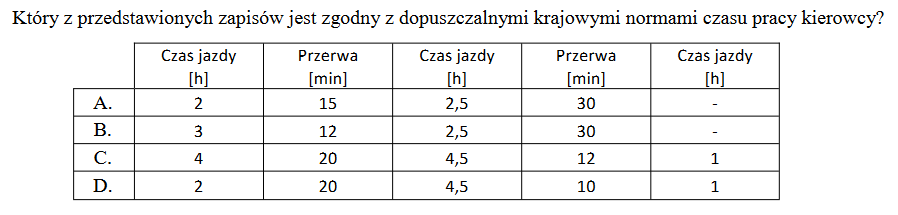 Tygodniowy  łączny  czas  prowadzenia  samochodu  ciężarowego  o  dopuszczalnej  masie  całkowitej przekraczającej 3,5 t, przez jednego kierowcę, nie możeprzekroczyćA.24 godzin.B.45 godzin.C.56 godzin.D.90 godzin.Odległość między Krakowem i Ełkiem wynosi 650 km. Średnia prędkość handlowa samochodu ciężarowego wynosi  50  km/h.  W  jakim  najkrótszym  czasie  dwuosobowa  załoga  samochodu  ciężarowego  dostarczy ładunek od producenta z siedzibą w Krakowie do odbiorcy w Ełku? A.  9 godzin.B.12 godzin.C.13 godzin.D.15 godzinKonwencja AETR to zbiór przepisów regulującychA.czas pracy kierowców.B.przewozy ładunków drogą morską.C.wykonywanie przeładunku w transporcie kombinowanym.D.zasady  sporządzania  dokumentacji  przewozowej  i  handlowej  za  świadczone  usługi transportoweJeżeli kierowca korzysta ze skróconego dobowego odpoczynku, to musi on trwać minimumA.  7 godzin.B.  8 godzin.C.9 godzin.D.11 godzin.Ile maksymalnie godzin może prowadzić kierowca pojazd ciężarowy w drugim tygodniu, jeżeli w pierwszym przejechał 50 godzin i jest w trakcie 45-godzinnej przerwy?A.30 godzin.B.34 godzin.C.40 godzin.D.56 godzinJaką maksymalną odległość pokona w ciągu doby samochód ciężarowy, jeżeli średnia prędkość samochodu wynosi 75 km/h, pojazd prowadzi dwuosobowa załoga, a obaj kierowcy korzystają z wydłużonego czasu pracy?A.675 kmB.1 200 kmC.1 500 kmD.1 800 kmZgodnie z ustawą z dnia 16 kwietnia 2004 r. o czasie pracy kierowcy do czasu pracy kierowcy wlicza sięA.dobowy nieprzerwany odpoczynek.B.nieusprawiedliwione postoje w czasie prowadzenia pojazdu.C.czas dyżuru, który nie trwał dłużej niż 45 minut i podczas którego kierowca nie wykonywał pracy.D.przerwę w pracy trwającą 15 minut, jeżeli dobowy wymiar czasu pracy kierowcy wynosi co najmniej 6 godzinJaką odległość pokonał pociąg poruszający się ze średnią prędkością 90 km/h w czasie 120 minut jazdy?A.  45 kmB.  60 kmC.135 kmD.180 kmNajpóźniej o której godzinie należy rozpocząć załadunek towarów na środek transportu drogowego, jeśli czas załadunku będzie trwał 10 minut, średnia odległość przewozu ładunku pojazdem o DMC do 3,5 tony wynosi 120km, średnia prędkość, z jaką będzie poruszał się pojazd, to 40 km/h, a czas dostawy zaplanowany jest na godzinę 18:00?A.O 13:50B.O 14:20C.O 14:50D.O 15:00Zgodnie z przepisami AETR, w każdym okresie trzydziestogodzinnym, gdy w pojeździe znajduje się co najmniej  dwóch  kierowców,  każdy  kierowca  musi  skorzystać  z  dziennego  odpoczynku  trwającego  co najmniej A.pięć kolejnych godzin.B.sześć kolejnych godzin.C.osiem kolejnych godzin.D.dwanaście kolejnych godzin.Maksymalny ciągły czas prowadzenia samochodu ciężarowego o DMC 18 t  wynosi A.4 h 00 minut.B.4 h 30 minut.C.8 h 00 minut.D.9 h 30 minut.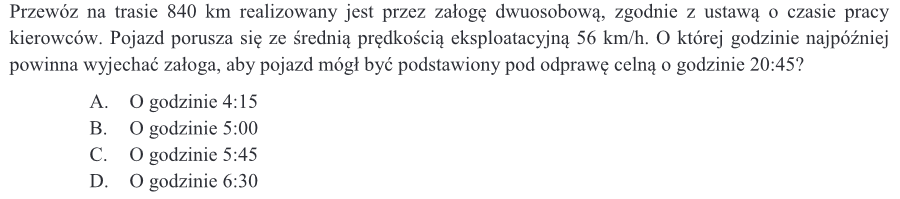 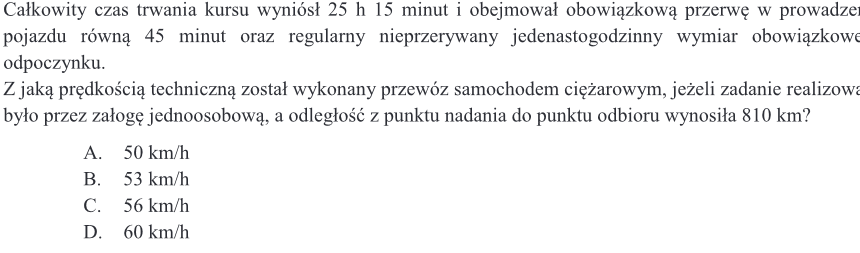 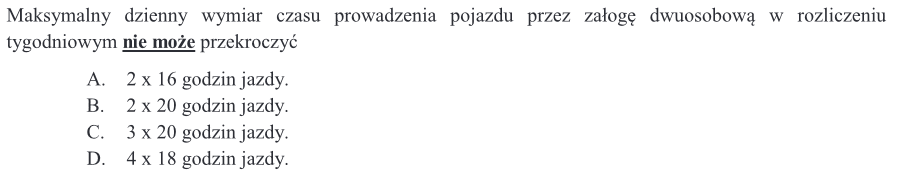 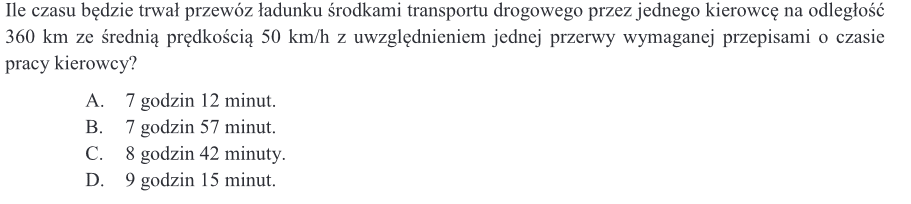 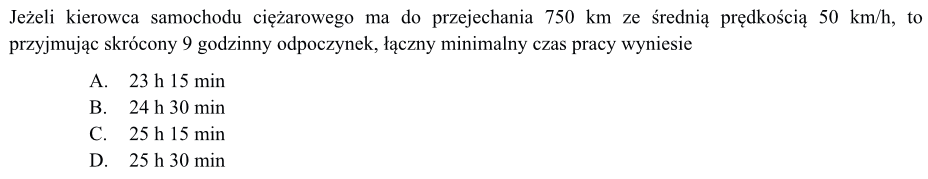 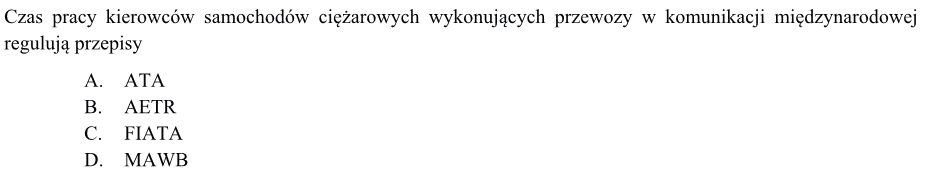 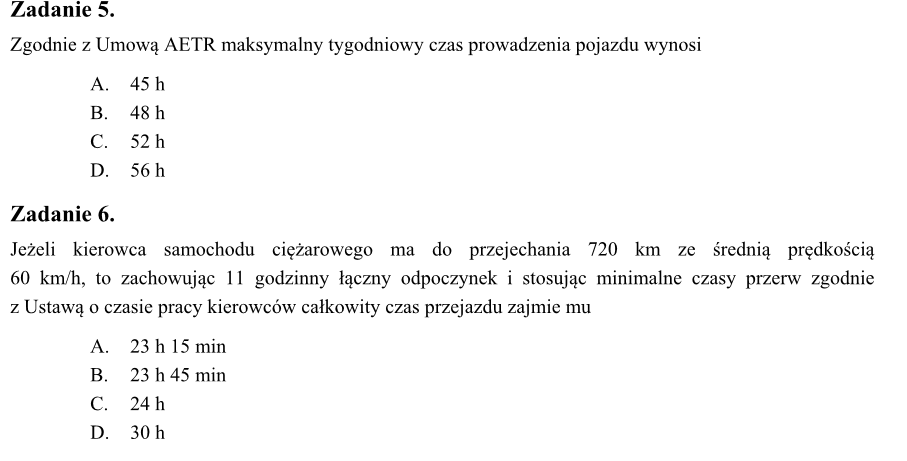 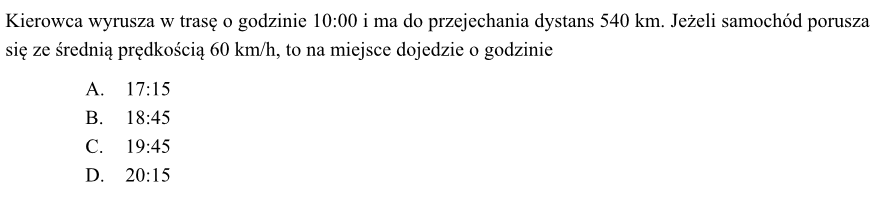 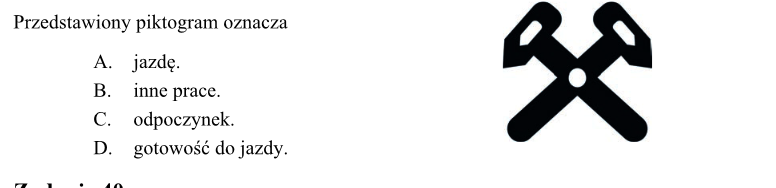 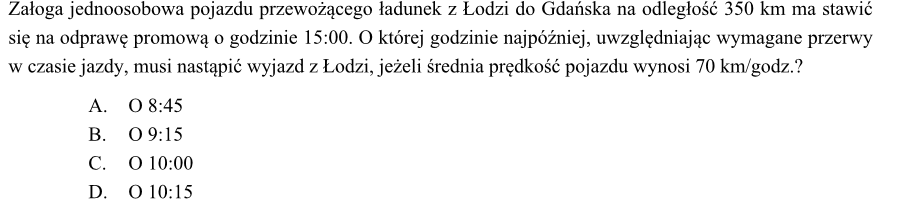 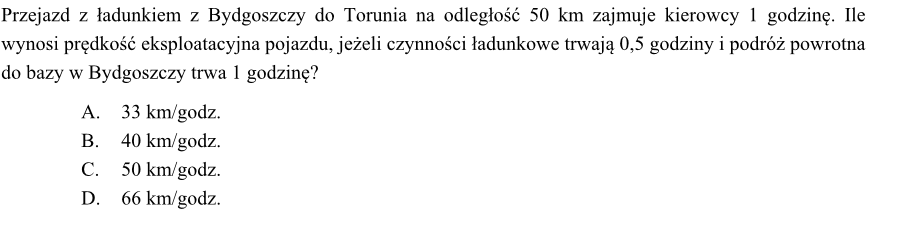 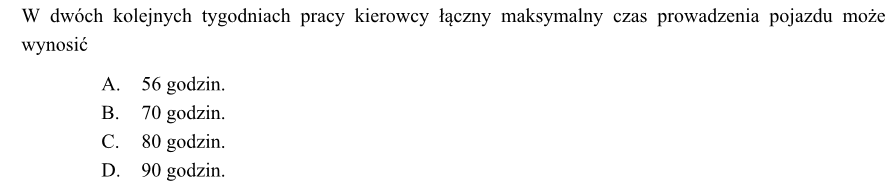 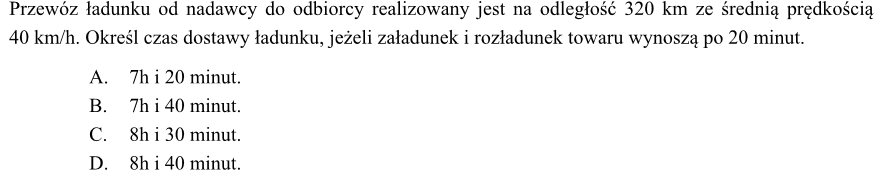 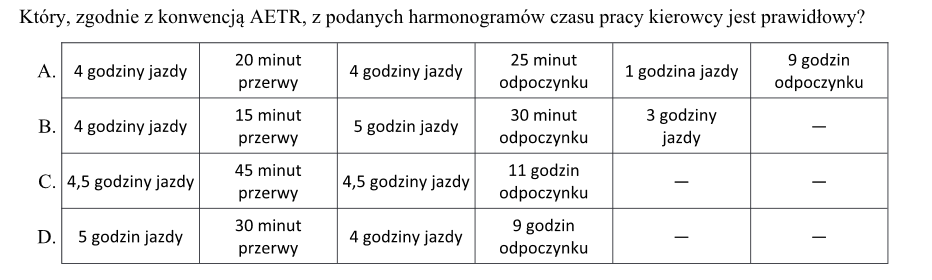 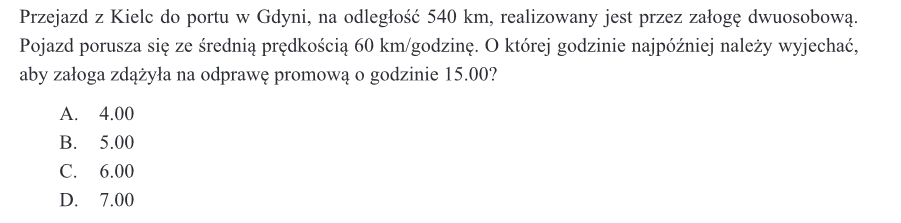 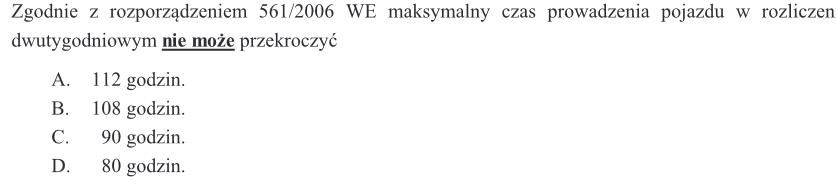 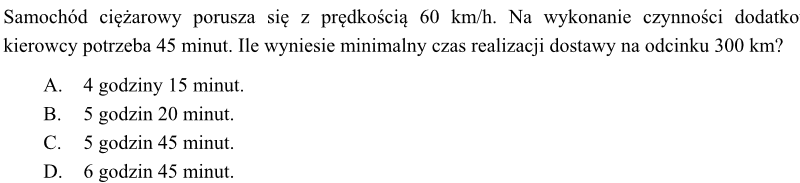 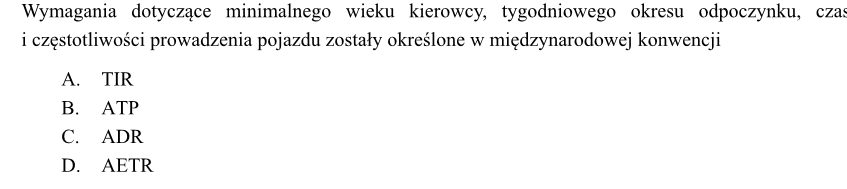 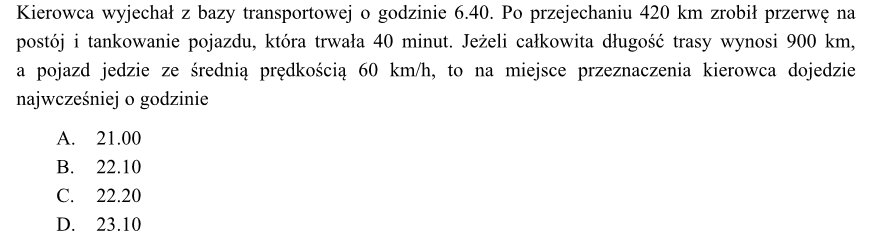 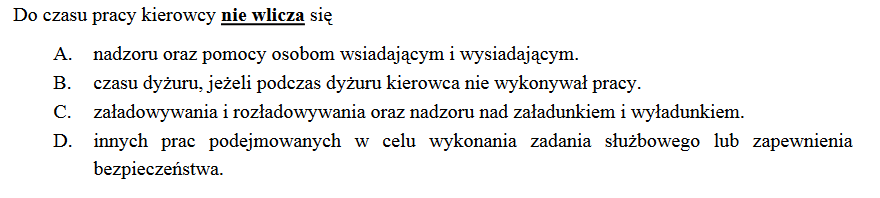 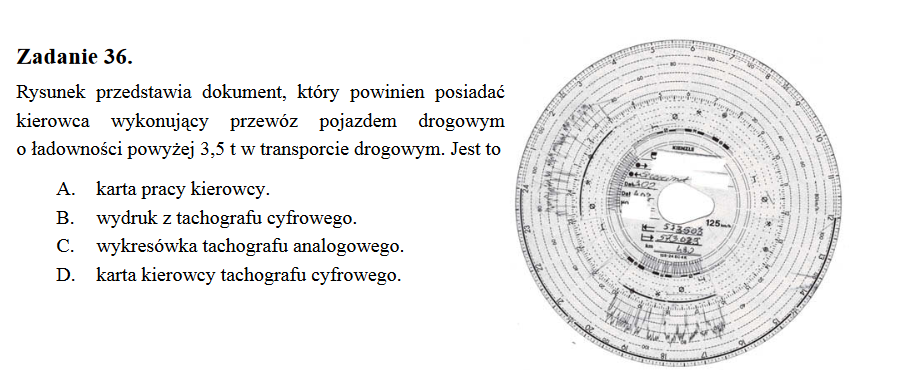 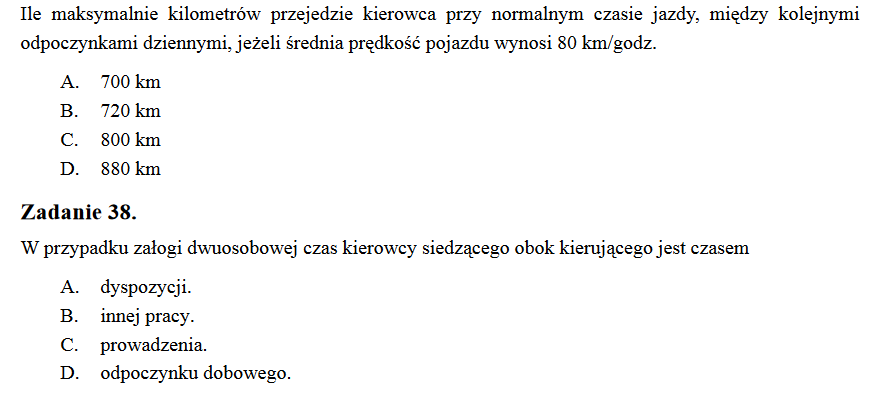 